ボランティア募集－　皆さんのお力を貸してください！！皆さんの元気なパワーをお待ちしています！！　－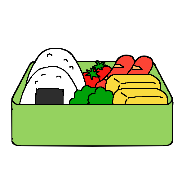 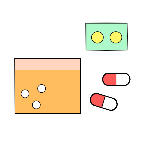 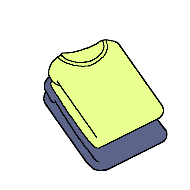 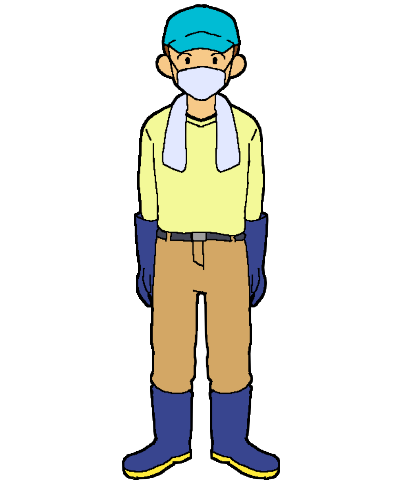 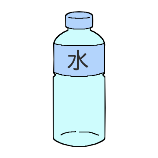 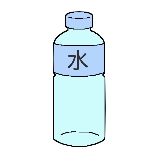 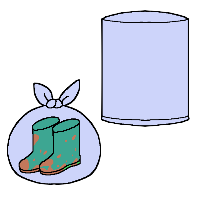 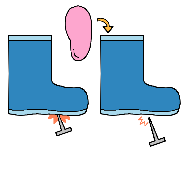 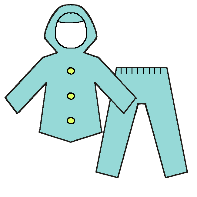 ※悪天候時の活動有無、センター地図、駐車場など必要な情報を掲載しています。必ずご確認ください。